О размере и порядке уплаты ежегодного членского взноса в Ассоциацию «Совет муниципальныхобразований Республики Крым» за 2020 годВ соответствии со статьей 66 Федерального закона от 6 октября 2003 года № 131-ФЗ «Об общих принципах организации местного самоуправления в Российской Федерации», статьей 34 Закона Республики Крым от 21 августа 2014 года № 54-ЗРК «Об основах местного самоуправления в Республике Крым», Уставом муниципального образования Жемчужинское сельское поселение Нижнегорского  района Республики Крым, во исполнение пункта 3 Решения Собрания членов Совета муниципальных образований Республике Крым от 15 ноября 2019 года № 5 «О бюджетах Ассоциации «Совет муниципальных образований Республики Крым» на 2019, 2020 годы, размерах членских взносов в 2019, 2020 годах и плановых периодах 2021 и 2022 годов», Жемчужинский сельский советРЕШИЛ:1.Утвердить ежегодный членский взнос муниципального образования Жемчужинское сельское поселение Нижнегорского района Республики Крым в Ассоциацию «Совет муниципальных образований Республики Крым» на 2020 год, исходя из численности населения муниципального образования Жемчужинское сельское поселение Нижнегорского района Республики Крым до 3000 человек в размере 3 900 рублей 00 копеек (Три тысячи девятьсот рублей 00 копеек).2.Поручить администрации Жемчужинского сельского поселения уплатить ежегодный членский взнос в Ассоциацию «Совет муниципальных образований Республики Крым» в размере 3 900 рублей 00 копеек (Три тысячи девятьсот рублей 00 копеек) до 01 июля 2020 года.3.Обнародовать настоящее решение на информационном стенде Жемчужинского сельского совета Нижнегорского района Республики Крым по адресу: Нижнегорский район, с.Жемчужина, ул.Школьная,2 и на официальном сайте Жемчужинского сельского поселения Нижнегорского района Республики Крым в информационно-телекоммуникационной сети «Интернет» (http://жемчужинское-сп.рф).4.Настоящее решение вступает в силу с момента его подписания и обнародования.5.Контроль за исполнением настоящего решения оставляю за собой.Председатель Жемчужинского сельского совета - глава администрации Жемчужинского сельского поселения					С.И.Чупиков РЕСПУБЛИКА КРЫМНИЖНЕГОРСКИЙ РАЙОНЖЕМЧУЖИНСКИЙ СЕЛЬСКИЙ СОВЕТ6-я сессия 2–го созываРЕШЕНИЕ № 6/322 июня 2020 года							с.Жемчужина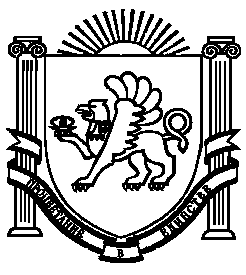 